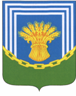 МУНИЦИПАЛЬНОЕ КАЗЕННОЕ УЧРЕЖДЕНИЕ УПРАВЛЕНИЕ КУЛЬТУРЫ АДМИНИСТРАЦИИ ЧЕСМЕНСКОГОМУНИЦИПАЛЬНОГО РАЙОНА ЧЕЛЯБИНСКОЙ ОБЛАСТИ              ПРИКАЗ« 24 » мая  2016 г.                                                                                                                 №  21аОб    утверждении    ведомственного плана мероприятий по организации  и  проведению независимой    оценки      качества     работы организаций, оказывающих  услуги  в  сфере культуры    на      территории    Чесменского муниципального  района на  2016-2018  годыВо исполнение Федерального закона от 21.07.2014г. № 256-ФЗ «О внесении изменений в отдельные законодательные акты Российской Федерации по вопросам проведения независимой оценки качества оказания услуг организациями в сфере культуры, социального обслуживания, охраны здоровья и образования» и в соответствии с Законом Российской Федерации от 09.10.1992г.  № 3612-1 «Основы законодательства Российской Федерации о культуре»,ПРИКАЗЫВАЮ:1. Утвердить ведомственный план мероприятий по организации  и  проведению  независимой   оценки     качества    работы организаций, оказывающих  услуги  в  сфере культуры    на      территории    Чесменского муниципального  района на  2016-2018  годы (Приложение).2. Назначить ответственным лицом за организацию деятельности по проведению независимой оценки качества оказания услуг учреждениями, отнесенными к ведению Управления культуры администрации Чесменского муниципального района юриста Скрипник Нину Анатольевну.3. Контроль за выполнением настоящего приказа оставляю за собой.Начальник  Управления культуры                        Л. А. Криворучко